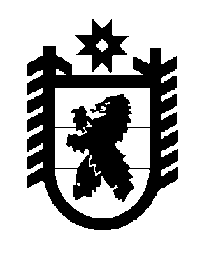 Российская Федерация Республика Карелия    ПРАВИТЕЛЬСТВО РЕСПУБЛИКИ КАРЕЛИЯПОСТАНОВЛЕНИЕот 27 апреля 2012 года № 140-Пг. ПетрозаводскО внесении изменений в отдельные постановления Правительства Республики Карелия Правительство Республики Карелия п о с т а н о в л я е т:Признать утратившими силу:1. Абзац шестой пункта 7.2.5 региональных нормативов градострои-тельного проектирования "Градостроительство. Планировка и застройка городских и сельских поселений, городских округов Республики Карелия",  утвержденных постановлением Правительства Республики Карелия от                   7 октября 2008 года № 210-П "Об утверждении региональных нормативов градостроительного проектирования "Градостроительство. Планировка и застройка городских и сельских поселений, городских округов Республики Карелия"  (Собрание законодательства Республики Карелия, 2008, № 10, ст.1209; 2010, № 11, ст.1438).2. Абзац седьмой пункта 243 изменений, которые вносятся в региональные нормативы градостроительного проектирования "Градо-строительство. Планировка и застройка городских и сельских поселений, городских округов Республики Карелия", утвержденных постановлением Правительства Республики Карелия от 1 ноября 2010 года № 235-П (Собрание законодательства Республики Карелия, 2010, № 11, ст.1438).           ГлаваРеспублики Карелия                                                                     А.В. Нелидов